Материјал и сугестије за учење на даљину(Савладавање садржаја предвиђених за 5. разред  у септембру месецу)Шта је историја?(Историја, наука о прошлости и историјски извори)Материјал за савладавање садржаја:А) Уџбеник-лекција се налази на странама 6-14; сем основног текста садржи илустрације, мапу ума, непознате речи, питања за домаћи задатак, табеле и скраћени садржај;Б)Садржај на Weebly платформи који је овде дат у прилогу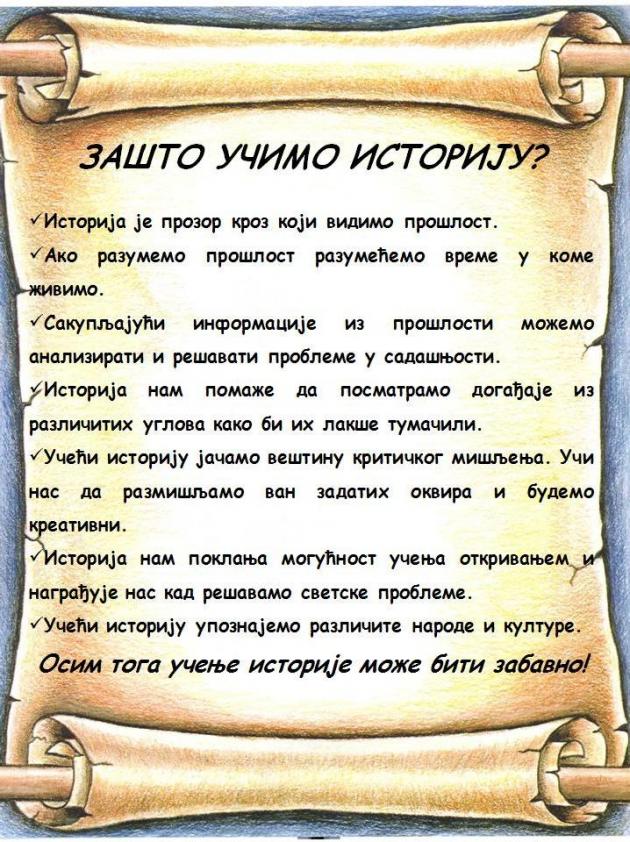 В)Корисни линкови:На часу историје-https://www.nacasuistorije.com/5-razred-lekcije.htmlПрошлост:https://www.youtube.com/watch?v=6p5vuqiLAZI&feature=youtu.be-презентација Квиз: https://www.nacasuistorije.com/5---istorija-test.html1.ИСТОРИЈА КАО НАУКА  Историја је: друштвена наука која се бави проучавањем људског друштва од најстаријих времена до данас.Историја почиње од појаве првог писма.                                                                                                                     Историјски извори: су сведочанства о прошлости. Чувају се у библиотекама, архивима, музејима.Историјски извори се деле на:                                                                                                                                       писане(све што је написано од појаве писма до данас) материјалне (све што је направљено од постанка људи)                         усмена предања(све што се преноси с колена на колено)Историчари: Херодот – отац историје и Тукидид Прошлост се дели на :праисторију и историју.Историја се дели на: Стари век – 3500. г. пне - 476. г. не.Средњи век – од  V до XV века (пад Зап. римског царствадо  открића Америке)Нови век – од XV до XX века (од открића Америка до Првог светског рата)Савремено доба - XX век (од Првог светског рата)Домаћи задатак:а)Научити лекцију из уџбеника (стр. 6-14.);б)Нацртати мапу ума са стране 7.в)Питања: страна 14.- пронаћи у тексту лекције одговоре на питања и обичном оловком обележити редне бројеве питања(у ком пасусу се крију)2.ВРЕМЕ У ИСТОРИЈИ; ХРОНОЛОГИЈАМатеријал за савладавање садржаја:А) Уџбеник-лекција се налази на странама 15-19; сем основног текста садржи илустрације,      мапу ума, непознате речи, питања за домаћи задатак, табеле и скраћени садржај;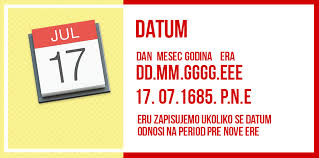 Б)Садржај на Weebly платформи који је овде дат у прилогуВ)Корисни линкови:     Време и хронологија:https://www.youtube.com/watch?v=sX1GiOJnZkI&feature=youtu.be-презентација     Реконструкција прошлости:https://www.youtube.com/watch?v=ssGA06NdLz8&feature=youtu.beДатум: је тачно време неког догађаја. Састоји се из дана, месеца и године.Хронологија :је наука која нам омогућава да разумемо различите начине рачунања времена.                                                                                                                                      Ера је начин рачунања година од неког важног догађаја.Хришћанска ера је начин рачунања година од рођења Исуса Христа.Године пре рођења Исуса Христа (пре нове ере) теку од већих према мањим.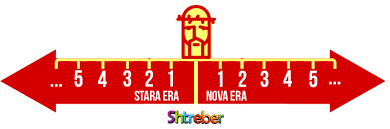 Различите ере: *Грчка ера почиње од првих Олимпијских игара*Римска ера почиње од оснивања града Рима*Муслиманска ера почиње од преласка Мухамеда из Меке у Медину*Византијска ера почиње од настанка света 5508. године пре Христа10 година = 1 деценија100 година = 1 век1000 година = 1 миленијумДомаћи задатак:а)Научити лекцију из уџбеника (стр. 15-19.);б)Нацртати шему са табелом са стране 16.-табела која приказује поделу временав)Питања: страна 19.- пронаћи у тексту лекције одговоре на питања и обичном оловком обележити редне бројеве питања(у ком пасусу се крију)3.РЕКОНСТРУИСАЊЕ ПРОШЛОСТИ-ИСТОРИЈА КАО НАУКА О ПРОШЛОСТИМатеријал за савладавање садржаја:А) Уџбеник-лекција се налази на странама 20-24; сем основног текста садржи илустрације, мапу ума, непознате речи, питања за домаћи задатак, табеле и скраћени садржај;Б)Садржај на Weebly платформи који је овде дат у прилогу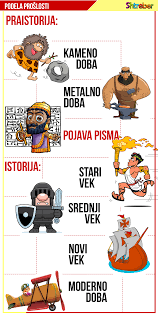 В)Корисни линкови:На часу историје-https://www.nacasuistorije.com/5-razred-lekcije.htmlПрошлост:https://www.youtube.com/watch?v=6p5vuqiLAZI&feature=youtu.be-презентација Квиз: https://www.nacasuistorije.com/5---istorija-test.htmlИсторија-наука о прошлостиИсторија-наука о прошлости људског друштваХеродот-грчки историчар из 5. века пре н. е.,              познатији као „отац историје“                                                                                         Појава писма-(4. миленијум пре н. е.)- важна прекретница             у развоју људског друштва;             Означила је крај праисторије и почетак историјеПериодизација историјеСтари век: временски период од открића писма до пропасти                           Западног римског царства( 3.500 г.пне-476.гне)Средњи век:временски период од пропасти Западног римског царства до Колумбовог открића Америке                          (476-1492.године)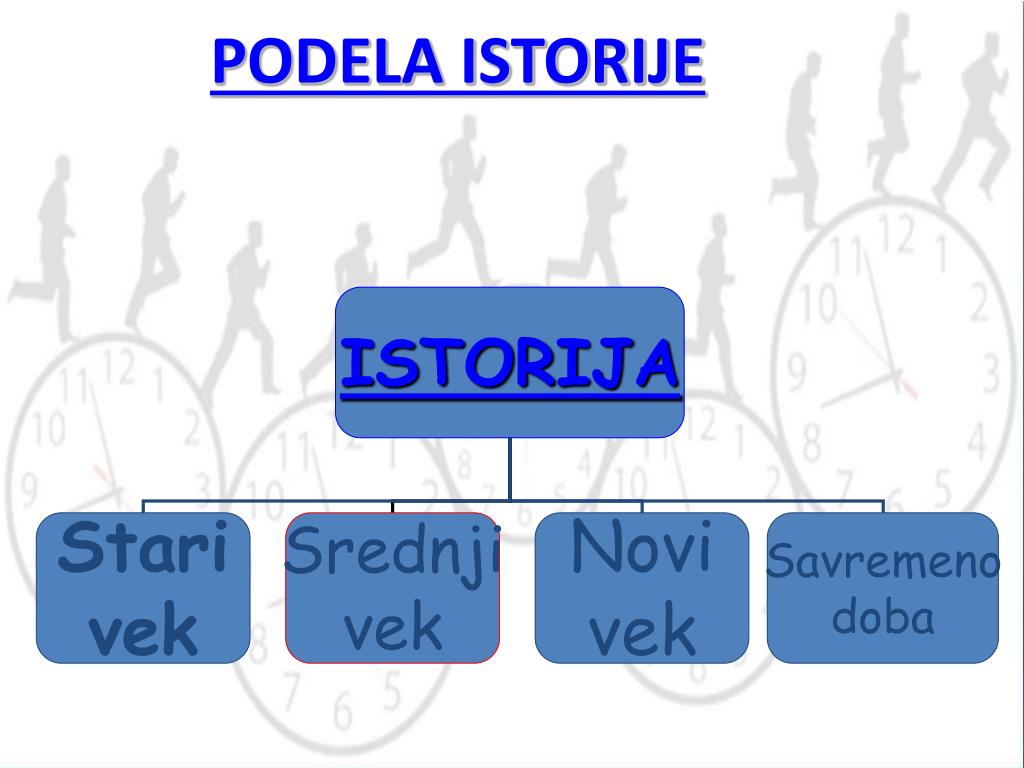 Нови век:временски период од Колумбовог открића                                           Америке до завршетка Првог светског рата(1492-1918)Савремено доба:временски период од завршетка Првог светског рата до данашњих данаДомаћи задатак:а)Научити лекцију из уџбеника (стр. 20-24.);б)Преписати са 22.стране „Питања и задаци“- о археологији и хронологији;в)Питања: страна 24.- пронаћи у тексту лекције одговоре напитања  и обележити их у тексту обичном оловком3.РЕКОНСТРУИСАЊЕ ПРОШЛОСТИ-ИСТОРИЈА КАО НАУКА О ПРОШЛОСТИЗадаци за обнављање и утврђивање градива (Није нужно да се ураде сви задаци; направити избор)А) Уочи и опиши неке од остатака из локалног окружења.Б)Израчунај колико је времена прошло од: рођења  твојих родитеља до данас; од твог рођења до данас;В)Нацртај врсте часовника којима меримо време; нацртај календар за септембар 2020. Онако како изгледа  на зидном календаруи обележи  дан  када смо пошли у школу.15-минутни тест                             Име и презиме _________________________________________           Одељење______________Шта је то прошлост и на које периоде је делимо?______________________________________________              ________________________________________________________________________________________Шта је то историја и на које периоде је делимо?_______________________________________________              __________________________________________________________________________________________Подвуци све што спада у материјалне историјске изворе:              Писмо, мач, сведочанство очевидаца, накит, ваза, народна песма, књига. Подвуци тврдњу ако је тачна:а)  Христ је рођен у старој ери.       б)  Миленијум је стотину година.       в)  Историја почиње проналаском ватре.       г)  Ера је период који почиње важним догађајем.Ако се нешто десило 354. г. пне. а нешто друго 453. г. пне. шта се пре десило, и  колико година је прошло од првог до другог     догађаја? ___________________________________________________________________ ____________________________________________________________________________________________ Ако се нешто десило 50. г. пне. а нешто друго 72. године не. колико година је прошло од првог до другог догађаја?____________________________________________________________________________________         ____________________________________________________________________________________________Одреди ком веку, миленијуму, и деценији припада 754. година? ______________________________________    _______________________________________________________________________________________________8. Објасни појмове:Раздобље__________________________________________________________________________________________Историјски извор____________________________________________________________________________________15-минутни тест                         Име и презиме _________________________________________                      Одељење______________Шта је то прошлост и на које периоде је делимо?_____________________________________________________               _______________________________________________________________________________________________Шта је то историја и на које периоде је делимо?______________________________________________________ ________________________________________________________________________________________________________________________________________________________________________________________________Подвуци све што спада у материјалне историјске изворе:Писмо, мач, сведочанство очевидаца, накит, ваза, народна песма, књига. Подвуци тврдњу ако је тачна: А) Христ је рођен у старој ери.        Б)Миленијум је стотину година.        В) Историја почиње проналаском ватре.        Г) Ера је период који почиње важним догађајем.Ако се нешто десило 354. г. пне. а нешто друго 453. г. пне. шта се пре десило и колико година је прошло од првог до другог догађаја? ___________________________________________________________________________________________ ____________________________________________________________________________________________________ 6. Ако се нешто десило 50. г. пне. а нешто друго 72. године не. колико година је прошло од првог до другог догађаја?    _______________________________________________________________________________________________________7. Одреди ком веку, миленијуму, и деценији припада 754. година? _____________________________________________ _______________________________________________________________________________________________________8. Објасни појмове:Раздобље___________________________________________________________________________________________Историјски извор_____________________________________________________________________________________5.ОСНОВНЕ ОДЛИКЕ ПРАИСТОРИЈЕ Материјал за савладавање садржаја:А) Уџбеник-лекција се налази на странама 25-32; сем основног текста садржи илустрације, мапу ума, непознате речи, питања за домаћи задатак, табеле и скраћени садржај;Б)Садржај на Weebly платформи који је овде дат у прилогуВ)Корисни линкови:Појава човека Квиз:https://www.nacasuistorije.com/5---praistorija-i-istorija-test.htmlТест(праисторија и историја):https://www.nacasuistorije.com/5---praistorija-i-istorija-test.html                                                                               ПРАИСТОРИЈАПре 2 милиона година појава човекаПре милион година човек је из Африке прешао у Европу и Азију.Пре 500.000 година човек је научио да говориНа простору данашње Србије развиле су се 3 културе:Од 7. до 5. миленијум пре нове ере – Култура лепенског вира на Дунавумиленијум пре нове ере – Старчевачка култура Средина 5. миленијума – Винчанска култураНајстарији рудник бакра у Европи – Рудна глава код Мајданпека.Праисторија и праисторијске културе БалканаОно што је заиста стварно битно да запамтите је:

*праисторија је период који траје од појаве првих људи, око 2 милиона година пре нове ере, па до открића писма, у 4. миленијуму пре нове ере; тек од открића писма почиње историја

*праисторија је подељена на 2 периода, по материјалу који је коришћен за оруђе и оружје-камено доба и метално доба. Камено доба се дели на периоде који иду овим редом: камено доба се дели на палеолит (старије камено доба) и неолит (млађе камено доба). Метално доба је почело открићем метала у 6. миленијуму пре нове ере, а дели се на бакарно доба, бронзано доба и гвоздено доба (по материјалу који је коришћен)

*на простору Балкана су се развијале културе млађег каменог доба (неолита): култура Лепенског вира, старчевачка и винчанска. Винчанска култура је најраширенија европска цивилизација тог доба. На нашем простору се налази и најстарији рудник бакра у Европи-Рудна глава код Мајданпека.Домаћи задатак:а)Научити лекцију из уџбеника (стр. 25-32.);б)Нацртати табелу „Основне одлике праисторије“ са 32.стране и преписати дате појмове и изразе који описују живот људи у праисторијив)Питања: страна 32.- пронаћи у тексту лекције одговоре напитања  и обележити их у тексту обичном оловкомpitanjaStarije kameno dobaMlađe kameno dobaMetalno dobaVreme trajanja2.000.000 g.-10.000 g.10.000 – 6000.g Posle  6000. godineKarakteristikaGrubo klesani kamenFino glačani Bakar, bronza, gvožđeKlimaLedeno dobaLed se otopio Slična kao danasStaništePećine, nadstrešniceSojenice,zemuniceKuće od tvrdog materij.PrivredaSakupljanje i lovZemljoradnje i stočarstvoZanatstvo,trgovina,ruda.Način životaNomadski (seljenje)SedelačkiSedelačkiNačin oblačenjaŽivotinjsko krzno, kožatkaninaŠivene tkanineOtkrićaVatra, luk, strela, pasPlug, razbojKonj,točak,jedro,grnčariVrsta ljudske zajednicePrimitivna(čopor),plemePleme (rod)Pleme, nastanak države